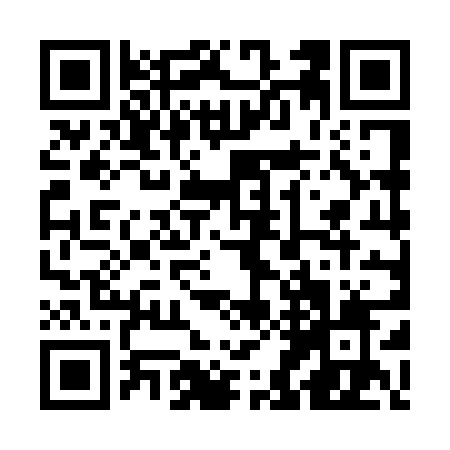 Prayer times for Vaughan Survey, Ontario, CanadaWed 1 May 2024 - Fri 31 May 2024High Latitude Method: Angle Based RulePrayer Calculation Method: Islamic Society of North AmericaAsar Calculation Method: HanafiPrayer times provided by https://www.salahtimes.comDateDayFajrSunriseDhuhrAsrMaghribIsha1Wed4:456:141:186:168:229:512Thu4:436:131:176:168:239:533Fri4:416:111:176:178:249:544Sat4:396:101:176:188:259:565Sun4:386:091:176:188:269:586Mon4:366:081:176:198:279:597Tue4:346:061:176:208:2810:018Wed4:336:051:176:208:3010:029Thu4:316:041:176:218:3110:0410Fri4:296:031:176:218:3210:0511Sat4:286:021:176:228:3310:0712Sun4:266:001:176:238:3410:0813Mon4:255:591:176:238:3510:1014Tue4:235:581:176:248:3610:1115Wed4:225:571:176:258:3710:1316Thu4:205:561:176:258:3810:1517Fri4:195:551:176:268:3910:1618Sat4:175:541:176:268:4010:1719Sun4:165:531:176:278:4110:1920Mon4:155:531:176:288:4210:2021Tue4:135:521:176:288:4310:2222Wed4:125:511:176:298:4410:2323Thu4:115:501:176:298:4510:2524Fri4:105:491:176:308:4610:2625Sat4:085:491:186:308:4710:2726Sun4:075:481:186:318:4810:2927Mon4:065:471:186:318:4910:3028Tue4:055:471:186:328:4910:3129Wed4:045:461:186:328:5010:3330Thu4:035:461:186:338:5110:3431Fri4:025:451:186:338:5210:35